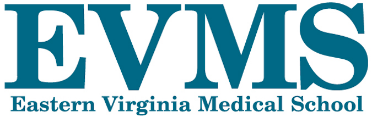 Office of Research Subjects' ProtectionsAndrews Hall  | 721 Fairfax Avenue, Suite 128(757) 446-8423		INB-INFO@EVMS.EDUHAVE QUESTIONS ABOUT THE IRB PROCESS?~~~~~~~Look below for topic and individual(s) to contact.  Direct contact information for each staff member is provided below.Shea DeBerry, BS	(757) 446-8431	DeberrSJ@evms.edUAlyssa Luchau, MPH, CIP	(757) 446-8971	LuchauAC@evms.eduRobert Sandoval, MA	(757) 446-5956	SandovRL@evms.eduDaniel Sullivan, PhD, CIP	(757) 446-7074	SullivaDM@evms.eduBetsy Conner, CIP	(757) 446-5854	ConnerBC@evms.eduSUBMISSIONSAlyssa:	Submissions that require convened Board review.  (New studies, continuing reviews, amendments, and other items).Shea:	Submissions to be reviewed by an IRB Sub-Committee.  This applies only to NEW study submissions up to the point that they receive final approval to start the study.Robert:	Post-approval submissions for all types of studies, where the submission is eligible for expedited review.  Expedited review means the submission does not have to be reviewed by a convened Board with a quorum present. Type of submissions are: continuing reviews under certain circumstances and amendments that are low risk or have no change in risks.Dan:	New submissions for Not Research or Not Human Subjects Research determinations. Works with sites submitting patient data requests. Guides staff in handling complicated submissions.Pre-Review is conducted by Alyssa, Shea and Dan who will correspond individually with the site.IRBMANAGERShea:	New accounts, user assistance, other questions.  All staff can assist as well.CITI TRAINING AND INVESTIGATOR ASSURANCESShea:	Primary contact. All staff can assist.GRANT CONGRUENCY MATTERSDan:	Primary contact; Betsy secondary.CLINICALTRIALS.GOV FOR EVMSBetsy:	Primary contact; Dan is secondary.SOPS, FORMS AND TEMPLATESBetsy:	Send questions, comments, suggestions.RELIANCE AGREEMENTSBetsy:	Requests to use external (commercial or academic) IRB and other platforms such as NCI IRB, SMART IRB, etc.; Dan is backup.	To have EVMS IRB provide oversight to a collaborator at another institution.COMPLIANCE MATTERSBetsy:	Questions or to report.INVESTIGATOR EDUCATION AND TRAININGStaff:	Assist with protocol preparation;  training presentations to groups.Alyssa:	Individual training for novice investigators with all phases of submission: from completion of forms to development of proposals.